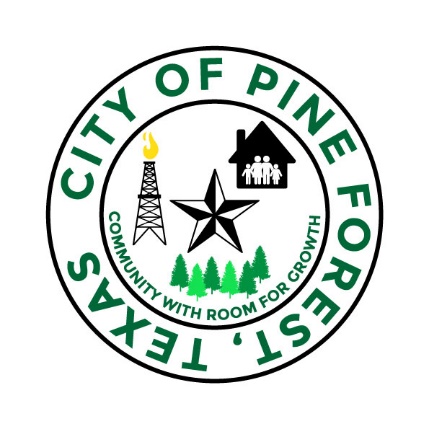 This Notice of Meeting is given and posted pursuant to the Texas Open Meetings Act, contained in Chapter 551 of the Texas Government Code. Capitalized words and phrases have the meaning given to them in the Act. The Meeting will be held at the Date, Time and Place stated below. The City Council will Deliberate upon the items listed in the Agenda below. Any Agenda item is subject to discussion only, action only or both discussion and action. All portions of the Meeting shall be Open, unless a Closed Meeting is held when permitted, and in the manner specified, by the Act. If the Act permits all or any portion of the Deliberation of an Agenda item to be Closed, the City Council may enter into a Closed Meeting whether or not the Agenda item below states that a Closed Meeting for such item is anticipated. Agenda items are not required to be considered in the same order as listed in the Agenda. Any Agenda item(s) may be tabled for Deliberation at a later Meeting, or removed from the Agenda. Any such tabled or removed Agenda item may be placed on an Agenda for a later Meeting for which Notice has been given and posted pursuant to the ActDATE OF MEETING:  	Monday, February 13, 2017		TIME OF MEETING:	7:00 P.M.PLACE OF MEETING:	City of Pine Forest City Hall	PURPOSES:  			SEE AGENDA BELOWDATE POSTED:		Friday, February 10, 2017		TIME POSTED:	5:00 P.M.REGULAR MEETING1.  	Invocation and Pledges to United States Flag and Texas State Flag2.  	Mayor Nagel – Mayors Report 3.	Citizen / Visitors Forum:Open the floor to members of the public or of the City Council for inquiries about a subject not listed on the Agenda.  Speakers shall be requested to limit their remarks to three (3) minutes or less.  Specific factual information or existing policy may be stated in response to an inquiry.  Any deliberation or decision about the subject of the inquiry shall be limited to a proposal to place the subject on the Agenda for a subsequent meeting for the City Council.  4.	Mayor Nagel – Discussion and possible action regarding city septic / sewer. Quotes from Rusty Robinson of Jett Ariation.  5.	Mayor Nagel – Discussion and possible action to approve launch of city website.  6.	Mayor Nagel – Discussion of Hospital district7.  	Mayor Nagel – Discussion and possible action to approve repairs to Medford Street 8.	Mayor Nagel – May 6, 2017 election matters. 9. 	Mayor Nagel – Discussion and possible action to approve City Secretary Kimberly Craig to register with Texas Municipal Clerks Association and begin. Texas Registered Municipal Clerk Certification Program.  2017 enrollment fee is $100.00.    10.  	Mayor Nagel – Discussion and possible action to purchase Texas Municipal Election Law Manual.  Non-TCMA price $157.50; TMCA member price $117.5011.	Mayor Nagel -  Discussion and possible action regarding City law enforcement patrol options.12.  	Mayor Nagel – Ordinance No 06-2014 Regulating Amusement Redemption Machines.13.  	Mayor Nagel –  City street lighting.    14.	Mayor Nagel –  Approve bills from January 201715.     	Mayor Nagel –  Approve minutes for January 2017 meetings16.	Citizen / Visitors Forum:Open the floor to members of the public or of the City Council for inquiries about a subject not listed on the Agenda.  Speakers shall be requested to limit their remarks to three (3) minutes or less.  Specific factual information or existing policy may be stated in response to an inquiry.  Any deliberation or decision about the subject of the inquiry shall be limited to a proposal to place the subject on the Agenda for a subsequent meeting for the City Council.  ADDITIONAL INFORMATIONTHE MEETING WILL BE OPEN TO THE PUBLIC AT ALL TIMES IN COMPLIANCE WITH THE “OPEN MEETINGS LAW” AS REQURD BY V.T.C.A. GOVERNMENT CODE, CHAPTER 551.  SPECIAL NOTE:  THE COUNCIL AY ENTER ITO CLOSED SESSION ON ANY POSTED AGENDA ITEM UNDER SECTIONS 551.071, 551.072, 551.073, 551.074 AND 551.076 OF THE V.T.C.A. GOVERNMENT CODE, CHAPTER 551.  THIS NOTICE SHALL BE POSTED FORAT LEAST SEVENTY-TWO HOURS PRECEDING THE SCHEDULED TIME OF SUCH MEETING.  IF OU REQUIRE A REASONABLE ACCOMODATION AS OUTLINED IN THE AMERICAN WITH DISABILITIES ACT (i.e., QUALIFIED INTERPRETER, LARGE PRINT, HEARING ASSITANCE) DURING THIS MEETING, PLEASE NOTIFY OUR OFFICE AT 409-786-4100 NO LATER THAN FORTY-EIGHT (48) HOURS PRIOR TO THE SCHEDULED COMMENCEMENT OF THE MEETING.  ________________________________________Cathy Nagel, Mayor, Pine Forest, Texas